КАРАР                                                                        РЕШЕНИЕ25 март 2015 й.                № 245                   25 марта 2015 г.О повестке дня сорок третьего  заседания Совета сельского поселения Кашкинский сельсовет муниципального района Аскинский  район  Республики БашкортостанВ соответствии с Федеральным законом «Об общих принципах организации местного самоуправления в Российской Федерации», Уставом сельского поселения Кашкинский сельсовет муниципального района Аскинский  район  Республики Башкортостан и Регламентом Совета сельского поселения Кашкинский сельсовет муниципального района Аскинский район  Республики Башкортостан Совет сельского поселения Кашкинский сельсовет муниципального района Аскинский район  Республики Башкортостан решил:включить в повестку дня сорок  третьего  заседания Совета   сельского поселения Кашкинский сельсовет муниципального района Аскинский  район  Республики Башкортостан следующие вопросы:1. Об утверждении схемы избирательных округов по выборам депутатов сельского поселения Кашкинский сельсовет муниципального района Аскинский  район Республики Башкортостан двадцать седьмого созыва.   (Внесен главой сельского поселения Кашкинский сельсовет).2.  О передаче в аренду муниципального имущества казны сельского поселения Кашкинский сельсовет муниципального района Аскинский район Республики Башкортостан.     (Внесен главой сельского поселения Кашкинский сельсовет).3. Об определении Методики определения годовой арендной платы за пользование муниципальным имуществом  сельского поселения Кашкинский сельсовет муниципального района Аскинский район Республики Башкортостан.  (Внесен главой сельского поселения Кашкинский сельсовет).ГлаваСельского поселения Кашкинский сельсоветмуниципального района Аскинский районРеспублики Башкортостан         Р. К. Зиннатуллин	БАШҠОРТОСТАН РЕСПУБЛИКАҺЫАСҠЫН  РАЙОНЫ   МУНИЦИПАЛЬ РАЙОНЫНЫҢ ҠАШҠА  АУЫЛ  СОВЕТЫ АУЫЛ  БИЛӘМӘҺЕ СОВЕТЫ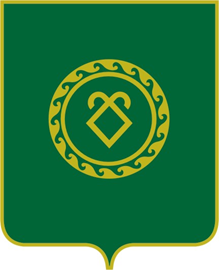 СОВЕТСЕЛЬСКОГО ПОСЕЛЕНИЯКАШКИНСКИЙ СЕЛЬСОВЕТМУНИЦИПАЛЬНОГО РАЙОНААСКИНСКИЙ РАЙОНРЕСПУБЛИКИ  БАШКОРТОСТАН